V1 – Bestimmung des Sulfitgehaltes in Weißwein mittels RedoxtitrationMaterialien: 		Bürette, Trichter, Becherglas (500 mL), Magnetrührer, Pipette, Peleusball, 2 Bechergläser (100 mL), Bergerglas (250 mL), Stativ, MuffeChemikalien:		Iodlösung (Kaliumiodid und Iod 0,05 M), Stärkelösung, Weißwein, Natriumthiosulfat-Lösung (0,05 M)Durchführung: 			Es werden 50 mL Weißwein in das Becherglas gegeben. Dazu werden 10 mL der Iodlösung und 2-3 mL Stärkelösung gegeben und gut durchmischt. Anschließend wird mit Natriumthiosulfat bis zur Entfärbung titriert.Beobachtung:			Bei der Zugabe der Stärkelösung zu dem Weißwein-Iodwasser-Gemisch zeigt die Lösung eine dunkelblaue bis schwarze Färbung. Nach einem Verbrauch von 9,5 mL der Thiosulfatlösung ist die Lösung vollständig entfärbt (siehe Abbildung 1).	2. 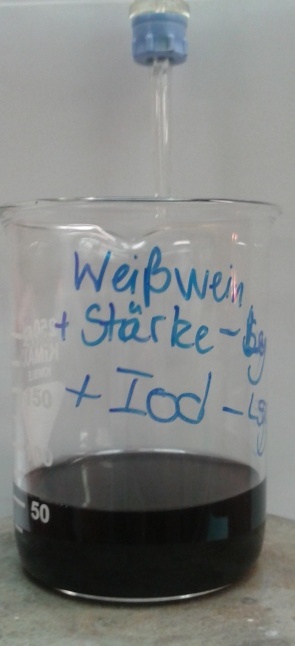 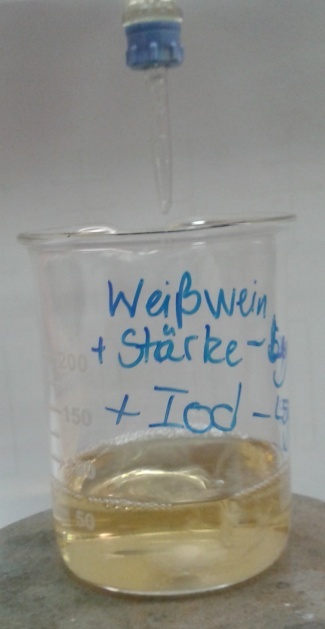 Abb. 1 – 1. Weißwein-Iodwasser- Stärkegemisch vor der Zugabe von Natriumthiosulfat-Lösung. 2. Weißwein-Iodwasser- Stärkegemisch nach Zugabe von Natriumthiosulfat-Lösung.Deutung:			Die dunkle Färbung des Weißwein-Iodwasser-Stärkegemisch ist durch die Bildung des farbigen Iod-Stärke-Komplexes bedingt. Dieser zeigt eine dunkelblaue bis schwarze Färbung auf. Iod liegt im Überschuss vor und wird mit der Natriumthiosulfatlösung oxidiert um auf die im Iod-Stärke-Komplex gebundenen Ionen zurückschließen zu können. Dieser Vorgang führt zu der Entfärbung des Gemisches. Folgende Reaktionen laufen ab.:			SO32-(aq) + 3 H2O(l) + I2(aq) ⇌ SO42-(aq)+ 2H3O+(aq) + 2 I-(aq) 	(1)			Das Sulfit ist im Weißwein enthalten, um zu verhindern, dass Weine nachgären und zu Essig werden.			Bei dieser Reaktion findet eine Oxidation des Sulfits zu Sulfat statt. Die Reaktion der Rücktitration vom Iod im Überschuss mit Thiosulfat sieht wie folgt aus:2 S2O32-(aq) + I2(aq) ⇌ S4O62-(aq) + 2 I-(aq)				(2)Aus der Reaktionsgleichung (2) ist nun das Stoffmengenverhältnis von Iod zu Thiosulfat ersichtlich. Es ist: n(I2) : n(S2O32-) = 1:2, m d.h. 1 mL Thioslufatlösung zeigt 0,5 mL unverbrauchte Iod-Lösung an. Nun können Berechnungen zum Sulfitgehalt im Weißwein folgen:V(S2O32-)= 9,5 mL, also V(I2)= 4,75 mL Verbrauch der Iodlösung für die Oxidation von Sulfit zu Sulfat:. Die 10 mL sind das Gesamtvolumen der eingesetzten Iodlösung. Aus der Reaktionsgleichung (1) ist es möglich das Stoffmengenverhältnis von Iod zu Sulfit abzulesen, dies ist  d.h. in der Probe waren  Sulfitionen enthalten. Letztendlich kann nun die Konzentration der Sulfitionen berechnet werden und mit den Höchstmengenangaben verglichen werden. Dabei ist zu beachten, dass Iod nicht nur das im Wein enthaltene Sulfit oxidiert, sondern auch den enthaltenen Zucker genauso wie das Ethanol zu Ethanal. Die Sulfite werden dem Wein beigemischt um diese Oxidation des Alkohols zu verhindern und den Wein dadurch länger haltbar zu machen. Wird das Sulfit nun oxidiert, wird die Oxidation des Alkohols nicht mehr gehemmt und durch das überschüssige Iod geschehen.			Der Höchstgehalt, der an Sulfiten im Weißwein enthalten sein darf liegt 			bei 200 mg/L[1]. Wird dieser Wert mit dem errechneten, ist auffällig, das 			der bestimmte Wert deutlich über dem erlaubten Wert liegt. Dies kommt 			zustande, da die Konzentration aller Substanzen, die Iod reduzieren 			bestimmt werden.[2] Iod oxidert die weiteren Bestandteile des Weins, wie 			Zucker und Ethanol, so dass der erhaltene Wert über dem Grenzwert 			liegt.Entsorgung:	           	Nach der Neutralisation mit Thiosulfat-Lösung, um sicherzustellen, dass 			das ganze Iod zu den Halogeniden reduziert wurde, wird das Gemisch 			nach der Neutralisation mit Natriumhydrogencarbonat ins Abwasser ge			geben. Literatur:		[1] Rindchen´s Weinkontor GmbH & Co. KG, 							https://www.rindchen.de/sulfite-im-wein.html, 31.07.16 (Zuletzt abgeru-			fen am 31.07.16 um 9:46 Uhr).			[2] http://chemiefachberater.manos-								dresden.de/downloads/sulfitgehaltimwein.pdf, 31.07.16 (Zuletzt abgeru-			fen am 31.07. 9:48Uhr).GefahrenstoffeGefahrenstoffeGefahrenstoffeGefahrenstoffeGefahrenstoffeGefahrenstoffeGefahrenstoffeGefahrenstoffeGefahrenstoffeWeißweinWeißweinWeißweinH: -H: -H: -P: -P: -P: -KaliumiodidKaliumiodidKaliumiodidH: -H: -H: -P: -P: -P: -IodIodIodH: 312+ 332, 315, 319, 335, 372, 400H: 312+ 332, 315, 319, 335, 372, 400H: 312+ 332, 315, 319, 335, 372, 400P: 273, 302+ 352, 305+ 351+ 338, 314P: 273, 302+ 352, 305+ 351+ 338, 314P: 273, 302+ 352, 305+ 351+ 338, 314Natriumthiosulfat-PentahydratNatriumthiosulfat-PentahydratNatriumthiosulfat-PentahydratH: -H: -H: -P: -P: -P: -StärkeStärkeStärkeH: -H: -H: -P: -P: -P: -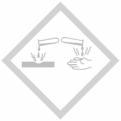 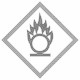 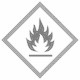 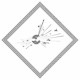 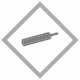 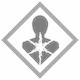 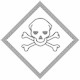 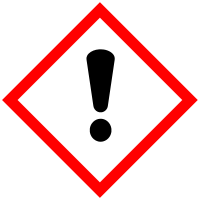 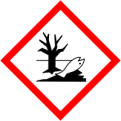 